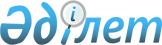 О внесении изменений в решение маслихата области Абай от 14 декабря 2022 года № 11/66-VIІ "Об областном бюджете на 2023-2025 годы"Решение маслихата области Абай от 22 июня 2023 года № 4/30-VIIІ
      Маслихат области Абай РЕШИЛ:
      1. Внести в решение маслихата области Абай "Об областном бюджете на 2023-2025 годы" от 14 декабря 2022 года № 11/66-VIІ следующие изменения:
      пункт 1 изложить в новой редакции:
      "1. Утвердить областной бюджет на 2023-2025 годы согласно приложениям 1, 2, 3 соответственно, в том числе на 2023 год в следующих объемах:
      1) доходы – 316 492 051,5 тысяч тенге:
      налоговые поступления – 7 368 602,5 тысяч тенге;
      неналоговые поступления – 2 822 414,6 тысяч тенге;
      поступления от продажи основного капитала – 0,0 тысяч тенге;
      поступления трансфертов – 306 301 034,4 тысяч тенге;
      2) затраты – 318 214 381,1 тысяч тенге;
      3) чистое бюджетное кредитование – 2 915 501,0 тысяч тенге:
      бюджетные кредиты – 12 106 247,0 тысяч тенге;
      погашение бюджетных кредитов – 9 190 746,0 тысяч тенге;
      4) сальдо по операциям с финансовыми активами – 0,0 тысяч тенге:
      приобретение финансовых активов – 0,0 тысяч тенге;
      поступления от продажи финансовых активов государства – 0,0 тысяч тенге;
      5) дефицит (профицит) бюджета – -4 637 830,6 тысяч тенге;
      6) финансирование дефицита (использование профицита) бюджета – 4 637 830,6 тысяч тенге:
      поступление займов – 11 806 247,0 тысяч тенге;
      погашение займов – 9 186 002,0 тысяч тенге;
      используемые остатки бюджетных средств – 2 017 585,6 тысяч тенге.";
      пункт 4 изложить в новой редакции:
      "4. Установить лимит долга местного исполнительного органа области на 2023 год в размере 24 747 782,9 тысяч тенге.";
      приложение 1 к указанному решению изложить в редакции согласно приложению к настоящему решению.
      2. Настоящее решение вводится в действие с 1 января 2023 года. Областной бюджет на 2023 год
					© 2012. РГП на ПХВ «Институт законодательства и правовой информации Республики Казахстан» Министерства юстиции Республики Казахстан
				
      Председатель маслихата области Абай 

К. Сулейменов
Приложение к решению
маслихата области Абай
от 22 июня 2023 года
№4/30-VIІI
Приложение 1 к решению
маслихата области Абай
от 14 декабря 2022 года
№ 11/66-VІI
Категория
Категория
Категория
Категория
Сумма (тысяч тенге)
Класс
Класс
Класс
Сумма (тысяч тенге)
Подкласс
Подкласс
Сумма (тысяч тенге)
Наименование
1
2
3
4
5
I. Доходы
316 492 051,5
1
Налоговые поступления
7 368 602,5
01
Подоходный налог
580 536,5
2
Индивидуальный подоходный налог
580 536,5
03
Социальный налог
423 472,0
1
Социальный налог
423 472,0
05
Внутренние налоги на товары, работы и услуги
6 364 594,0
3
Поступления за использование природных и других ресурсов
6 364 594,0
2
Неналоговые поступления 
2 822 414,6
01
Доходы от государственной собственности
1 756 328,0
1
Поступления части чистого дохода государственных предприятий
47 802,0
5
Доходы от аренды имущества, находящегося в государственной собственности
45 633,0
7
Вознаграждения по кредитам, выданным из государственного бюджета
1 662 893,0
04
Штрафы, пени, санкции, взыскания, налагаемые государственными учреждениями, финансируемыми из государственного бюджета, а также содержащимися и финансируемыми из бюджета (сметы расходов) Национального Банка Республики Казахстан 
566 086,6
1
Штрафы, пени, санкции, взыскания, налагаемые государственными учреждениями, финансируемыми из государственного бюджета, а также содержащимися и финансируемыми из бюджета (сметы расходов) Национального Банка Республики Казахстан, за исключением поступлений от организаций нефтяного сектора, в Фонд компенсации потерпевшим и Фонд поддержки инфраструктуры образования
566 086,6
06
Прочие неналоговые поступления
500 000,0
1
Прочие неналоговые поступления
500 000,0
3
Поступления от продажи основного капитала
0,0
4
Поступления трансфертов
306 301 034,4
01
Трансферты из нижестоящих органов государственного управления 
34 866 410,4
2
Трансферты из районных (городов областного значения) бюджетов
34 866 410,4
02
Трансферты из вышестоящих органов государственного управления
271 434 624,0
1
Трансферты из республиканского бюджета
271 434 624,0
Функциональная группа
Функциональная группа
Функциональная группа
Функциональная группа
Функциональная группа
Сумма (тысяч тенге)
Функциональная подгруппа
Функциональная подгруппа
Функциональная подгруппа
Функциональная подгруппа
Сумма (тысяч тенге)
Администратор бюджетных программ
Администратор бюджетных программ
Администратор бюджетных программ
Программа
Программа
Наименование
1
2
3
4
5
6
II. Затраты
318 214 381,1
1
Государственные услуги общего характера
3 025 001,0
1
Представительные, исполнительные и другие органы, выполняющие общие функции государственного управления
2 450 455,0
110
Аппарат маслихата области
123 367,0
001
Услуги по обеспечению деятельности маслихата области
84 132,0
003
Капитальные расходы государственного органа
11 794,0
005
Повышение эффективности деятельности депутатов маслихатов
27 441,0
120
Аппарат акима области
1 836 265,0
001
Услуги по обеспечению деятельности акима области
1 426 371,0
004
Капитальные расходы государственного органа
110 065,0
007
Капитальные расходы подведомственных государственных учреждений и организаций
76 016,0
009
Обеспечение и проведение выборов акимов 
190 000,0
113
Целевые текущие трансферты нижестоящим бюджетам
33 813,0
282
Ревизионная комиссия области
398 350,0
001
Услуги по обеспечению деятельности ревизионной комиссии области
355 552,0
003
Капитальные расходы государственного органа
42 798,0
752
Управление общественного развития области
92 473,0
075
Обеспечение деятельности Ассамблеи народа Казахстана области
92 473,0
2
Финансовая деятельность
324 030,0
257
Управление финансов области
194 799,0
001
Услуги по реализации государственной политики в области исполнения местного бюджета, управления коммунальной собственностью и бюджетного планирования
177 750,0
009
Приватизация, управление коммунальным имуществом, постприватизационная деятельность и регулирование споров, связанных с этим
1 200,0
013
Капитальные расходы государственного органа 
15 849,0
718
Управление государственных закупок области
129 231,0
001
Услуги по реализации государственной политики в области государственных закупок на местном уровне
119 209,0
003
Капитальные расходы государственного органа 
10 022,0
5
Планирование и статистическая деятельность
250 516,0
258
Управление экономики и бюджетного планирования области
250 516,0
001
Услуги по реализации государственной политики в области формирования и развития экономической политики, системы государственного планирования
233 136,0
005
Капитальные расходы государственного органа
7 380,0
061
Экспертиза и оценка документации по вопросам бюджетных инвестиций и государственно-частного партнерства, в том числе концессии
10 000,0
2
Оборона
964 164,0
1
Военные нужды
208 345,0
120
Аппарат акима области
208 345,0
010
Мероприятия в рамках исполнения всеобщей воинской обязанности
201 570,0
011
Подготовка территориальной обороны и территориальная оборона областного масштаба
6 775,0
2
Организация работы по чрезвычайным ситуациям
755 819,0
120
Аппарат акима области
176 655,0
012
Мобилизационная подготовка и мобилизация областного масштаба
176 655,0
287
Территориальный орган, уполномоченных органов в области чрезвычайных ситуаций природного и техногенного характера, гражданской обороны, финансируемый из областного бюджета
564 164,0
002
Капитальные расходы территориального органа и подведомственных государственных учреждений
496 333,0
004
Предупреждение и ликвидация чрезвычайных ситуаций областного масштаба
67 831,0
288
Управление строительства, архитектуры и градостроительства области
15 000,0
010
Развитие объектов мобилизационной подготовки и чрезвычайных ситуаций
15 000,0
3
Общественный порядок, безопасность, правовая, судебная, уголовно-исполнительная деятельность
7 356 499,0
1
Правоохранительная деятельность
7 356 499,0
252
Исполнительный орган внутренних дел, финансируемый из областного бюджета
7 356 499,0
001
Услуги по реализации государственной политики в области обеспечения охраны общественного порядка и безопасности на территории области
6 769 754,0
003
Поощрение граждан, участвующих в охране общественного порядка
3 671,0
006
Капитальные расходы государственного органа
583 074,0
4
Образование
147 600 610,5
1
Дошкольное воспитание и обучение
12 138 632,0
261
Управление образования области
12 138 632,0
081
Дошкольное воспитание и обучение
6 147 738,0
202
Реализация государственного образовательного заказа в дошкольных организациях образования
5 990 894,0
2
Начальное, основное среднее и общее среднее образование
115 081 153,5
261
Управление образования области
101 941 293,8
003
Общеобразовательное обучение по специальным образовательным учебным программам
2 438 175,0
006
Общеобразовательное обучение одаренных детей в специализированных организациях образования
1 790 871,0
055
Дополнительное образование для детей и юношества
3 185 405,0
082
Общеобразовательное обучение в государственных организациях начального, основного и общего среднего образования
66 566 672,8
083
Организация бесплатного подвоза учащихся до ближайшей школы и обратно в сельской местности
6 352,0
203
Реализация подушевого финансирования в государственных организациях среднего образования
27 953 818,0
285
Управление физической культуры и спорта области
4 941 768,7
006
Дополнительное образование для детей и юношества по спорту
4 941 768,7
288
Управление строительства, архитектуры и градостроительства области
8 198 091,0
012
Строительство и реконструкция объектов начального, основного среднего и общего среднего образования
171 928,0
069
Строительство и реконструкция объектов дополнительного образования
5 805,0
205
Строительство объектов начального, основного среднего и общего среднего образования в рамках пилотного национального проекта "Комфортная школа"
8 020 358,0
4
Техническое и профессиональное, послесреднее образование
12 431 559,0
253
Управление здравоохранения области
468 463,0
043
Подготовка специалистов в организациях технического и профессионального, послесреднего образования
468 463,0
261
Управление образования области
11 955 399,0
024
Подготовка специалистов в организациях технического и профессионального образования
11 885 055,0
025
Подготовка специалистов в организациях послесреднего образования
70 344,0
288
Управление строительства, архитектуры и градостроительства области
7 697,0
099
Строительство и реконструкция объектов технического, профессионального и послесреднего образования
7 697,0
5
Переподготовка и повышение квалификации специалистов
2 165 077,0
253
Управление здравоохранения области
447 462,0
003
Повышение квалификации и переподготовка кадров
447 462,0
261
Управление образования области
1 717 615,0
052
Повышение квалификации, подготовка и переподготовка кадров в рамках Государственной программы развития продуктивной занятости и массового предпринимательства на 2017 – 2021 годы "Еңбек"
1 717 615,0
6
Высшее и послевузовское образование
965 597,0
253
Управление здравоохранения области
28 291,0
057
Подготовка специалистов с высшим, послевузовским образованием и оказание социальной поддержки обучающимся
28 291,0
261
Управление образования области
937 306,0
057
Подготовка специалистов с высшим, послевузовским образованием и оказание социальной поддержки обучающимся
937 306,0
9
Прочие услуги в области образования
4 818 592,0
253
Управление здравоохранения области
11 475,0
034
Капитальные расходы государственных организаций образования системы здравоохранения
11 475,0
261
Управление образования области
4 807 117,0
001
Услуги по реализации государственной политики на местном уровне в области образования
627 534,0
005
Приобретение и доставка учебников, учебно-методических комплексов для государственных организаций образования
467 249,0
007
Проведение школьных олимпиад, внешкольных мероприятий и конкурсов областного, районного (городского) масштабов
389 417,0
011
Обследование психического здоровья детей и подростков и оказание психолого-медико-педагогической консультативной помощи населению
199 739,0
012
Реабилитация и социальная адаптация детей и подростков с проблемами в развитии
462 111,0
013
Капитальные расходы государственного органа
18 201,0
019
Присуждение грантов областным государственным учреждениям образования за высокие показатели работы
48 000,0
029
Методическое и финансовое сопровождение системы образования
1 026 725,0
067
Капитальные расходы подведомственных государственных учреждений и организаций
1 363 761,0
086
Выплата единовременных денежных средств казахстанским гражданам, усыновившим (удочерившим) ребенка (детей)-сироту и ребенка (детей), оставшегося без попечения родителей
4 196,0
087
Ежемесячные выплаты денежных средств опекунам (попечителям) на содержание ребенка-сироты (детей-сирот), и ребенка (детей), оставшегося без попечения родителей
200 184,0
5
Здравоохранение
9 331 013,6
2
Охрана здоровья населения
1 471 219,0
253
Управление здравоохранения области
858 196,0
006
Услуги по охране материнства и детства
315 818,0
007
Пропаганда здорового образа жизни
18 632,0
041
Дополнительное обеспечение гарантированного объема бесплатной медицинской помощи по решению местных представительных органов областей
214 692,0
042
Проведение медицинской организацией мероприятий, снижающих половое влечение, осуществляемые на основании решения суда
1 434,0
050
Возмещение лизинговых платежей по санитарному транспорту, медицинским изделиям, требующие сервисного обслуживания, приобретенных на условиях финансового лизинга
307 620,0
288
Управление строительства, архитектуры и градостроительства области
613 023,0
038
Строительство и реконструкция объектов здравоохранения
613 023,0
3
Специализированная медицинская помощь
1 025 619,0
253
Управление здравоохранения области
1 025 619,0
027
Централизованный закуп и хранение вакцин и других медицинских иммунобиологических препаратов для проведения иммунопрофилактики населения
1 025 619,0
4
Поликлиники
528 543,3
253
Управление здравоохранения области
528 543,3
039
Оказание дополнительного объема медицинской помощи, включающий медицинскую помощь субъектами здравоохранения, оказание услуг Call-центрами и прочие расходы
528 543,3
5
Другие виды медицинской помощи
92 675,0
253
Управление здравоохранения области
92 675,0
029
Областные базы специального медицинского снабжения
92 675,0
9
Прочие услуги в области здравоохранения
6 212 957,3
253
Управление здравоохранения области
6 212 957,3
001
Услуги по реализации государственной политики на местном уровне в области здравоохранения
124 819,0
008
Реализация мероприятий по профилактике и борьбе со СПИД в Республике Казахстан
61 564,0
016
Обеспечение граждан бесплатным или льготным проездом за пределы населенного пункта на лечение
20 800,0
018
Информационно-аналитические услуги в области здравоохранения
37 284,0
030
Капитальные расходы государственных органов здравоохранения
15 197,0
033
Капитальные расходы медицинских организаций здравоохранения
5 953 293,3
6
Социальная помощь и социальное обеспечение
20 352 747,4
1
Социальное обеспечение
6 613 446,0
256
Управление координации занятости и социальных программ области
3 564 187,0
002
Предоставление специальных социальных услуг для престарелых и лиц с инвалидностью в медико-социальных учреждениях (организациях) общего типа, в центрах оказания специальных социальных услуг, в центрах социального обслуживания
1 113 516,0
012
Предоставление специальных социальных услуг для детей с инвалидностью в государственных медико-социальных учреждениях (организациях) для детей с нарушениями функций опорно-двигательного аппарата, в центрах оказания специальных социальных услуг, в центрах социального обслуживания
263 144,0
013
Предоставление специальных социальных услуг для лиц с инвалидностью с психоневрологическими заболеваниями, в психоневрологических медико-социальных учреждениях (организациях), в центрах оказания специальных социальных услуг, в центрах социального обслуживания
902 509,0
014
Предоставление специальных социальных услуг для престарелых, лиц с инвалидностью, в том числе детей с инвалидностью, в реабилитационных центрах
500 000,0
015
Предоставление специальных социальных услуг для детей с инвалидностью с психоневрологическими патологиями в детских психоневрологических медико-социальных учреждениях (организациях), в центрах оказания специальных социальных услуг, в центрах социального обслуживания
785 018,0
261
Управление образования области
884 099,0
015
Социальное обеспечение сирот, детей, оставшихся без попечения родителей
732 770,0
037
Социальная реабилитация
84 501,0
092
Содержание ребенка (детей), переданного патронатным воспитателям
66 828,0
288
Управление строительства, архитектуры и градостроительства области
2 165 160,0
039
Строительство и реконструкция объектов социального обеспечения
2 165 160,0
2
Социальная помощь
121 552,3
256
Управление координации занятости и социальных программ области
121 552,3
003
Социальная поддержка лиц с инвалидностью
121 552,3
9
Прочие услуги в области социальной помощи и социального обеспечения
13 617 749,1
256
Управление координации занятости и социальных программ области
13 610 924,1
001
Услуги по реализации государственной политики на местном уровне в области обеспечения занятости и реализации социальных программ для населения
195 423,1
007
Капитальные расходы государственного органа
11 628,0
018
Размещение государственного социального заказа в неправительственных организациях
350 647,0
053
Услуги по замене и настройке речевых процессоров к кохлеарным имплантам
95 759,0
067
Капитальные расходы подведомственных государственных учреждений и организаций
123 257,0
113
Целевые текущие трансферты нижестоящим бюджетам
12 834 210,0
752
Управление общественного развития области
6 825,0
050
Обеспечение прав и улучшение качества жизни лиц с инвалидностью в Республике Казахстан
6 825,0
7
Жилищно-коммунальное хозяйство
30 958 558,0
1
Жилищное хозяйство
197 493,0
279
Управление энергетики и жилищно-коммунального хозяйства области
197 493,0
026
Проведение энергетического аудита многоквартирных жилых домов 
24 456,0
054
Выплаты отдельным категориям граждан за жилище, арендуемое в частном жилищном фонде
173 037,0
2
Коммунальное хозяйство
30 761 065,0
279
Управление энергетики и жилищно-коммунального хозяйства области
30 761 065,0
001
Услуги по реализации государственной политики на местном уровне в области энергетики и жилищно-коммунального хозяйства
200 057,6
005
Капитальные расходы государственного органа
23 165,2
032
Субсидирование стоимости услуг по подаче питьевой воды из особо важных групповых и локальных систем водоснабжения, являющихся безальтернативными источниками питьевого водоснабжения
296 505,0
051
Развитие системы водоснабжения и водоотведения
4 272 091,0
067
Капитальные расходы подведомственных государственных учреждений и организаций
5 544,0
113
Целевые текущие трансферты нижестоящим бюджетам
6 272 086,1
114
Целевые трансферты на развитие нижестоящим бюджетам
19 691 616,1
8
Культура, спорт, туризм и информационное пространство
10 041 933,9
1
Деятельность в области культуры
2 607 450,0
288
Управление строительства, архитектуры и градостроительства области
31 483,0
027
Развитие объектов культуры
31 483,0
748
Управление культуры, развития языков и архивного дела области
2 575 967,0
005
Поддержка культурно-досуговой работы
512 953,0
007
Обеспечение сохранности историко-культурного наследия и доступа к ним
531 100,0
008
Поддержка театрального и музыкального искусства
1 531 914,0
2
Спорт
4 020 666,4
285
Управление физической культуры и спорта области
3 668 900,3
001
Услуги по реализации государственной политики на местном уровне в сфере физической культуры и спорта
89 945,5
002
Проведение спортивных соревнований на областном уровне
154 366,0
003
Подготовка и участие членов областных сборных команд по различным видам спорта на республиканских и международных спортивных соревнованиях
3 269 170,0
005
Капитальные расходы государственного органа
9 370,0
032
Капитальные расходы подведомственных государственных учреждений и организаций
129 439,8
113
Целевые текущие трансферты нижестоящим бюджетам
16 609,0
288
Управление строительства, архитектуры и градостроительства области
351 766,1
024
Развитие объектов спорта
351 766,1
3
Информационное пространство
1 452 994,0
748
Управление культуры, развития языков и архивного дела области
712 542,0
002
Развитие государственного языка и других языков народа Казахстана
49 819,0
009
Обеспечение функционирования областных библиотек
235 465,0
010
Обеспечение сохранности архивного фонда
427 258,0
752
Управление общественного развития области
740 452,0
009
Услуги по проведению государственной информационной политики
740 452,0
4
Туризм
10 038,0
266
Управление предпринимательства и индустриально-инновационного развития области
10 038,0
021
Регулирование туристской деятельности
5 040,0
044
Субсидирование части затрат субъектов предпринимательства на содержание санитарно-гигиенических узлов
4 998,0
9
Прочие услуги по организации культуры, спорта, туризма и информационного пространства
1 950 785,5
748
Управление культуры, развития языков и архивного дела области
1 450 004,0
001
Услуги по реализации государственной политики на местном уровне в области культуры, развития языков и архивного дела 
99 043,0
003
Капитальные расходы государственного органа
13 497,0
032
Капитальные расходы подведомственных государственных учреждений и организаций
393 661,0
113
Целевые текущие трансферты нижестоящим бюджетам
943 803,0
752
Управление общественного развития области
500 781,5
001
Услуги по реализации государственной политики на местном уровне в области общественного развития 
278 025,5
003
Капитальные расходы государственного органа
15 593,0
005
Изучение и анализ религиозной ситуации в регионе
72 459,0
006
Реализация мероприятий в сфере молодежной политики
124 619,0
032
Капитальные расходы подведомственных государственных учреждений и организаций
10 085,0
9
Топливно-энергетический комплекс и недропользование
249 000,0
1
Топливо и энергетика
249 000,0
279
Управление энергетики и жилищно-коммунального хозяйства области
249 000,0
050
Субсидирование затрат энергопроизводящих организаций на приобретение топлива для бесперебойного проведения отопительного сезона
249 000,0
10
Сельское, водное, лесное, рыбное хозяйство, особо охраняемые природные территории, охрана окружающей среды и животного мира, земельные отношения
22 088 164,4
1
Сельское хозяйство
18 918 818,6
719
Управление ветеринарии области
3 425 939,6
001
Услуги по реализации государственной политики на местном уровне в сфере ветеринарии 
149 360,6
003
Капитальные расходы государственного органа
15 849,0
008
Организация строительства, реконструкции скотомогильников (биотермических ям) и обеспечение их содержания
12 325,0
009
Организация санитарного убоя больных животных
6 200,0
010
Организация отлова и уничтожения бродячих собак и кошек
74 040,0
011
Возмещение владельцам стоимости обезвреженных (обеззараженных) и переработанных без изъятия животных, продукции и сырья животного происхождения, представляющих опасность для здоровья животных и человека
14 500,0
012
Проведение ветеринарных мероприятий по профилактике и диагностике энзоотических болезней животных
18 465,0
013
Проведение мероприятий по идентификации сельскохозяйственных животных
18 733,0
014
Проведение противоэпизоотических мероприятий
3 057 067,0
028
Услуги по транспортировке ветеринарных препаратов до пункта временного хранения
5 694,0
030
Централизованный закуп ветеринарных препаратов по профилактике и диагностике энзоотических болезней животных, услуг по их профилактике и диагностике, организация их хранения и транспортировки (доставки) местным исполнительным органам районов (городов областного значения)
53 706,0
741
Управление сельского хозяйства и земельных отношений области
15 492 879,0
002
Субсидирование развития семеноводства
790 000,0
005
Субсидирование стоимости пестицидов, биоагентов (энтомофагов), предназначенных для проведения обработки против вредных и особо опасных вредных организмов с численностью выше экономического порога вредоносности и карантинных объектов
529 000,0
014
Субсидирование стоимости услуг по доставке воды сельскохозяйственным товаропроизводителям
135 682,0
018
Обезвреживание пестицидов (ядохимикатов)
1 350,0
029
Мероприятия по борьбе с вредными организмами сельскохозяйственных культур
4 970,0
045
Определение сортовых и посевных качеств семенного и посадочного материала
23 304,0
046
Государственный учет и регистрация тракторов, прицепов к ним, самоходных сельскохозяйственных, мелиоративных и дорожно-строительных машин и механизмов
5 000,0
047
Субсидирование стоимости удобрений (за исключением органических)
653 000,0
050
Возмещение части расходов, понесенных субъектом агропромышленного комплекса, при инвестиционных вложениях
4 400 000,0
051
Субсидирование в рамках гарантирования и страхования займов субъектов агропромышленного комплекса
53 000,0
053
Субсидирование развития племенного животноводства, повышение продуктивности и качества продукции животноводства
6 009 878,0
056
Субсидирование ставок вознаграждения при кредитовании, а также лизинге на приобретение сельскохозяйственных животных, техники и технологического оборудования
2 700 000,0
057
Субсидирование затрат перерабатывающих предприятий на закуп сельскохозяйственной продукции для производства продуктов ее глубокой переработки в сфере животноводства
63 495,0
077
Субсидирование возмещения расходов, понесенных национальной компанией в сфере агропромышленного комплекса при реализации продовольственного зерна для регулирующего воздействия на внутренний рынок
124 200,0
2
Водное хозяйство
85 894,0
254
Управление природных ресурсов и регулирования природопользования области
85 894,0
002
Установление водоохранных зон и полос водных объектов
85 894,0
3
Лесное хозяйство
228 495,8
254
Управление природных ресурсов и регулирования природопользования области
228 495,8
005
Охрана, защита, воспроизводство лесов и лесоразведение
228 495,8
5
Охрана окружающей среды
509 640,0
254
Управление природных ресурсов и регулирования природопользования области
509 640,0
001
Услуги по реализации государственной политики в сфере охраны окружающей среды на местном уровне
97 995,0
008
Мероприятия по охране окружающей среды
102 800,0
013
Капитальные расходы государственного органа
14 219,0
032
Капитальные расходы подведомственных государственных учреждений и организаций
277 626,0
113
Целевые текущие трансферты нижестоящим бюджетам
17 000,0
9
Прочие услуги в области сельского, водного, лесного, рыбного хозяйства, охраны окружающей среды и земельных отношений
2 345 316,0
266
Управление предпринимательства и индустриально-инновационного развития области
2 000 000,0
035
Формирование региональных стабилизационных фондов продовольственных товаров
2 000 000,0
719
Управление ветеринарии области
12 361,0
032
Временное содержание безнадзорных и бродячих животных
5 561,0
034
Вакцинация и стерилизация бродячих животных
6 800,0
741
Управление сельского хозяйства и земельных отношений области
332 955,0
001
Услуги по реализации государственной политики в сфере сельского хозяйства и регулирования земельных отношений на местном уровне
314 754,0
003
Капитальные расходы государственного органа
18 201,0
11
Промышленность, архитектурная, градостроительная и строительная деятельность
21 022 446,3
2
Архитектурная, градостроительная и строительная деятельность
21 022 446,3
288
Управление строительства, архитектуры и градостроительства области
21 022 446,3
001
Услуги по реализации государственной политики в области строительства, архитектуры и градостроительства на местном уровне
239 963,0
003
Капитальные расходы государственного органа
40 501,0
113
Целевые текущие трансферты нижестоящим бюджетам
7 640 040,3
114
Целевые трансферты на развитие нижестоящим бюджетам
13 101 942,0
12
Транспорт и коммуникации
30 599 031,7
1
Автомобильный транспорт
14 401 248,0
268
Управление пассажирского транспорта и автомобильных дорог области
14 401 248,0
002
Развитие транспортной инфраструктуры
7 200 000,0
003
Обеспечение функционирования автомобильных дорог
2 600 272,0
025
Капитальный и средний ремонт автомобильных дорог областного значения и улиц населенных пунктов
10 000,0
028
Реализация приоритетных проектов транспортной инфраструктуры
4 590 976,0
4
Воздушный транспорт
217 530,0
268
Управление пассажирского транспорта и автомобильных дорог области
217 530,0
004
Субсидирование регулярных внутренних авиаперевозок по решению местных исполнительных органов
217 530,0
9
Прочие услуги в сфере транспорта и коммуникаций
15 980 253,7
268
Управление пассажирского транспорта и автомобильных дорог области
15 980 253,7
001
Услуги по реализации государственной политики на местном уровне в области транспорта и коммуникаций
126 897,0
005
Субсидирование пассажирских перевозок по социально значимым межрайонным (междугородним) сообщениям
65 000,0
011
Капитальные расходы государственного органа
14 871,0
113
Целевые текущие трансферты нижестоящим бюджетам
13 891 376,9
114
Целевые трансферты на развитие нижестоящим бюджетам
1 882 108,8
13
Прочие
5 457 146,2
3
Поддержка предпринимательской деятельности и защита конкуренции
842 533,0
266
Управление предпринимательства и индустриально-инновационного развития области
700 000,0
010
Субсидирование процентной ставки по кредитам в рамках национального проекта по развитию предпринимательства на 2021 – 2025 годы и Механизма кредитования приоритетных проектов
500 000,0
011
Частичное гарантирование кредитов малому и среднему бизнесу в рамках национального проекта по развитию предпринимательства на 2021 – 2025 годы и Механизма кредитования приоритетных проектов
100 000,0
082
Предоставление государственных грантов молодым предпринимателям для реализации новых бизнес-идей в рамках национального проекта по развитию предпринимательства на 2021 – 2025 годы
100 000,0
279
Управление энергетики и жилищно-коммунального хозяйства области
142 533,0
024
Развитие индустриальной инфраструктуры в рамках национального проекта по развитию предпринимательства на 2021 – 2025 годы
142 533,0
9
Прочие
4 614 613,2
120
Аппарат акима области
256 897,0
008
Обеспечение деятельности государственного учреждения "Центр информационных технологий"
256 897,0
253
Управление здравоохранения области
353 725,0
058
Реализация мероприятий по социальной и инженерной инфраструктуре в сельских населенных пунктах в рамках проекта "Ауыл-Ел бесігі"
353 725,0
256
Управление координации занятости и социальных программ области
310 654,0
096
Выполнение государственных обязательств по проектам государственно-частного партнерства
310 654,0
257
Управление финансов области
186 343,8
012
Резерв местного исполнительного органа области
186 343,8
261
Управление образования области
666 768,0
079
Реализация мероприятий по социальной и инженерной инфраструктуре в сельских населенных пунктах в рамках проекта "Ауыл-Ел бесігі"
570 322,0
096
Выполнение государственных обязательств по проектам государственно-частного партнерства
96 446,0
266
Управление предпринимательства и индустриально-инновационного развития области
172 986,0
001
Услуги по реализации государственной политики на местном уровне в области развития предпринимательства и индустриально-инновационной деятельности
156 811,0
003
Капитальные расходы государственного органа
16 175,0
268
Управление пассажирского транспорта и автомобильных дорог области
828 723,0
096
Выполнение государственных обязательств по проектам государственно-частного партнерства
828 723,0
285
Управление физической культуры и спорта области
24 998,4
096
Выполнение государственных обязательств по проектам государственно-частного партнерства
24 998,4
288
Управление строительства, архитектуры и градостроительства области
1 633 588,0
093
Развитие социальной и инженерной инфраструктуры в сельских населенных пунктах в рамках проекта "Ауыл-Ел бесігі"
1 633 588,0
761
Управление по контролю области
179 930,0
001
Услуги по реализации государственной политики в области государственного архитектурно-строительного контроля и регулирования трудовых отношений на местном уровне
154 460,0
003
Капитальные расходы государственного органа
25 470,0
14
Обслуживание долга
2 231 938,0
1
Обслуживание долга
2 231 938,0
257
Управление финансов области
2 231 938,0
004
Обслуживание долга местных исполнительных органов
2 220 820,0
016
Обслуживание долга местных исполнительных органов по выплате вознаграждений и иных платежей по займам из республиканского бюджета
11 118,0
15
Трансферты
6 936 127,1
1
Трансферты
6 936 127,1
257
Управление финансов области
6 936 127,1
007
Субвенции
5 703 330,0
011
Возврат неиспользованных (недоиспользованных) целевых трансфертов
72 609,9
017
Возврат, использованных не по целевому назначению целевых трансфертов
207 174,4
053
Возврат сумм неиспользованных (недоиспользованных) целевых трансфертов, выделенных из республиканского бюджета за счет целевого трансферта из Национального фонда Республики Казахстан
953 012,8
III. Чистое бюджетное кредитование
2 915 501,0
Бюджетные кредиты
12 106 247,0
6
Социальная помощь и социальное обеспечение
1 055 000,0
9
Прочие услуги в области социальной помощи и социального обеспечения
1 055 000,0
256
Управление координации занятости и социальных программ области
1 055 000,0
063
Предоставление бюджетных кредитов для содействия предпринимательской инициативе молодежи
1 055 000,0
7
Жилищно-коммунальное хозяйство
6 143 116,0
1
Жилищное хозяйство
6 143 116,0
288
Управление строительства, архитектуры и градостроительства области
6 143 116,0
009
Кредитование районных (городов областного значения) бюджетов на проектирование и (или) строительство жилья
6 143 116,0
10
Сельское, водное, лесное, рыбное хозяйство, особо охраняемые природные территории, охрана окружающей среды и животного мира, земельные отношения
4 608 131,0
1
Сельское хозяйство
4 059 581,0
741
Управление сельского хозяйства и земельных отношений области
4 059 581,0
087
Кредитование на предоставление микрокредитов сельскому населению для масштабирования проекта по повышению доходов сельского населения
2 059 581,0
092
Кредитование инвестиционных проектов в агропромышленном комплексе
2 000 000,0
9
Прочие услуги в области сельского, водного, лесного, рыбного хозяйства, охраны окружающей среды и земельных отношений
548 550,0
258
Управление экономики и бюджетного планирования области
548 550,0
007
Бюджетные кредиты местным исполнительным органам для реализации мер социальной поддержки специалистов
548 550,0
13
Прочие
300 000,0
3
Поддержка предпринимательской деятельности и защита конкуренции
300 000,0
266
Управление предпринимательства и индустриально-инновационного развития области
300 000,0
007
Кредитование АО "Фонд развития предпринимательства "Даму" на реализацию государственной инвестиционной политики
300 000,0
5
Погашение бюджетных кредитов
9 190 746,0
IV. Сальдо по операциям с финансовыми активами
0,0
Приобретение финансовых активов
0,0
6
Поступления от продажи финансовых активов государства
0,0
V. Дефицит (профицит) бюджета
-4 637 830,6
VI. Финансирование дефицита (использование профицита) бюджета
4 637 830,6
7
Поступление займов
11 806 247,0
16
Погашение займов
9 186 002,0
8
Используемые остатки бюджетных средств
2 017 585,6